Rubrik Penilaian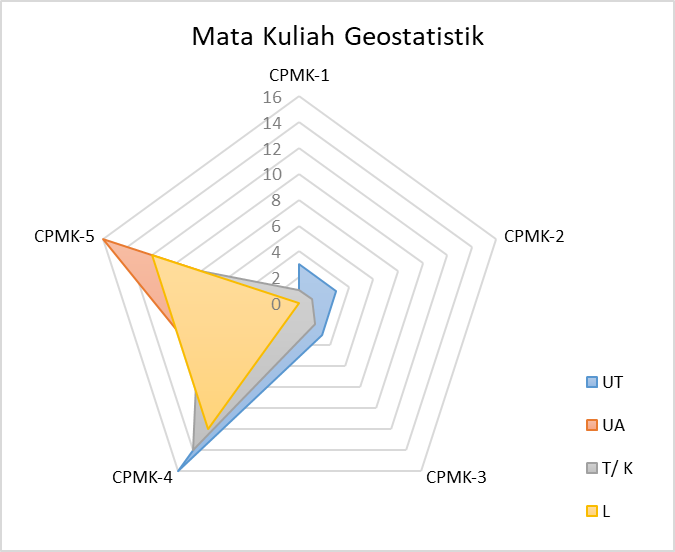 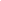 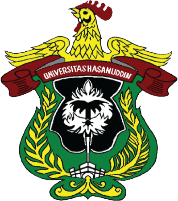 UNIVERSITAS HASANUDDINFAKULTAS TEKNIKTEKNIK GEOLOGIUNIVERSITAS HASANUDDINFAKULTAS TEKNIKTEKNIK GEOLOGIUNIVERSITAS HASANUDDINFAKULTAS TEKNIKTEKNIK GEOLOGIUNIVERSITAS HASANUDDINFAKULTAS TEKNIKTEKNIK GEOLOGIUNIVERSITAS HASANUDDINFAKULTAS TEKNIKTEKNIK GEOLOGIUNIVERSITAS HASANUDDINFAKULTAS TEKNIKTEKNIK GEOLOGIUNIVERSITAS HASANUDDINFAKULTAS TEKNIKTEKNIK GEOLOGIUNIVERSITAS HASANUDDINFAKULTAS TEKNIKTEKNIK GEOLOGIUNIVERSITAS HASANUDDINFAKULTAS TEKNIKTEKNIK GEOLOGIUNIVERSITAS HASANUDDINFAKULTAS TEKNIKTEKNIK GEOLOGIUNIVERSITAS HASANUDDINFAKULTAS TEKNIKTEKNIK GEOLOGIKode DokumenSW-D611-30Kode DokumenSW-D611-30Kode DokumenSW-D611-30RENCANA PEMBELAJARAN SEMESTERRENCANA PEMBELAJARAN SEMESTERRENCANA PEMBELAJARAN SEMESTERRENCANA PEMBELAJARAN SEMESTERRENCANA PEMBELAJARAN SEMESTERRENCANA PEMBELAJARAN SEMESTERRENCANA PEMBELAJARAN SEMESTERRENCANA PEMBELAJARAN SEMESTERRENCANA PEMBELAJARAN SEMESTERRENCANA PEMBELAJARAN SEMESTERRENCANA PEMBELAJARAN SEMESTERRENCANA PEMBELAJARAN SEMESTERRENCANA PEMBELAJARAN SEMESTERRENCANA PEMBELAJARAN SEMESTERRENCANA PEMBELAJARAN SEMESTERMATA KULIAH (MK)MATA KULIAH (MK)MATA KULIAH (MK)MATA KULIAH (MK)MATA KULIAH (MK)KODERumpun MKRumpun MKRumpun MKBOBOT (SKS)BOBOT (SKS)SEMESTERSEMESTERTgl PenyusunanTgl PenyusunanStratigrafiStratigrafiStratigrafiStratigrafiStratigrafi21D06121603Ilmu dan Teknologi RekayasaIlmu dan Teknologi RekayasaIlmu dan Teknologi RekayasaT=1P=155Juni 2023Juni 2023OTORISASITM=Tatap Muka, PT=Penugasan Terstruktur, BM=Belajar mandiri.S= Sikap, P= Pengetahuan, KU= Keterampilan Umum, KK= Keterampilan KhususOTORISASITM=Tatap Muka, PT=Penugasan Terstruktur, BM=Belajar mandiri.S= Sikap, P= Pengetahuan, KU= Keterampilan Umum, KK= Keterampilan KhususOTORISASITM=Tatap Muka, PT=Penugasan Terstruktur, BM=Belajar mandiri.S= Sikap, P= Pengetahuan, KU= Keterampilan Umum, KK= Keterampilan KhususOTORISASITM=Tatap Muka, PT=Penugasan Terstruktur, BM=Belajar mandiri.S= Sikap, P= Pengetahuan, KU= Keterampilan Umum, KK= Keterampilan KhususOTORISASITM=Tatap Muka, PT=Penugasan Terstruktur, BM=Belajar mandiri.S= Sikap, P= Pengetahuan, KU= Keterampilan Umum, KK= Keterampilan KhususPengembang RPSPengembang RPSKoordinator RMKKoordinator RMKKoordinator RMKKoordinator RMKKetua PRODIKetua PRODIKetua PRODIKetua PRODIOTORISASITM=Tatap Muka, PT=Penugasan Terstruktur, BM=Belajar mandiri.S= Sikap, P= Pengetahuan, KU= Keterampilan Umum, KK= Keterampilan KhususOTORISASITM=Tatap Muka, PT=Penugasan Terstruktur, BM=Belajar mandiri.S= Sikap, P= Pengetahuan, KU= Keterampilan Umum, KK= Keterampilan KhususOTORISASITM=Tatap Muka, PT=Penugasan Terstruktur, BM=Belajar mandiri.S= Sikap, P= Pengetahuan, KU= Keterampilan Umum, KK= Keterampilan KhususOTORISASITM=Tatap Muka, PT=Penugasan Terstruktur, BM=Belajar mandiri.S= Sikap, P= Pengetahuan, KU= Keterampilan Umum, KK= Keterampilan KhususOTORISASITM=Tatap Muka, PT=Penugasan Terstruktur, BM=Belajar mandiri.S= Sikap, P= Pengetahuan, KU= Keterampilan Umum, KK= Keterampilan KhususM. Fauzi ArifinMuhammad SulhuzairBurhanuddinM. Fauzi ArifinMuhammad SulhuzairBurhanuddinM.Fauzi ArifinM.Fauzi ArifinM.Fauzi ArifinM.Fauzi ArifinHendra PachriHendra PachriHendra PachriHendra PachriCapaian Pembelajaran (CP)CPL-PRODI yang dibebankan pada MKCPL-PRODI yang dibebankan pada MKCPL-PRODI yang dibebankan pada MKCPL-PRODI yang dibebankan pada MKCPL-PRODI yang dibebankan pada MKCPL-PRODI yang dibebankan pada MKIndikator Kinerja (IK)Indikator Kinerja (IK)Indikator Kinerja (IK)Indikator Kinerja (IK)Indikator Kinerja (IK)Indikator Kinerja (IK)Indikator Kinerja (IK)Indikator Kinerja (IK)Capaian Pembelajaran (CP)CP-3CP-4CP-5Mampu memahami dan menerapkan prinsip-prinsip geologi untuk menganalisis dan mengartikan data geologiMampu merancang dan mengimplementasikan kerja lapangan untuk analisis geologiMampu menganalisis dan mengartikan data untuk Perancangan & pelaksanaan pengujian laboratorium.Mampu memahami dan menerapkan prinsip-prinsip geologi untuk menganalisis dan mengartikan data geologiMampu merancang dan mengimplementasikan kerja lapangan untuk analisis geologiMampu menganalisis dan mengartikan data untuk Perancangan & pelaksanaan pengujian laboratorium.Mampu memahami dan menerapkan prinsip-prinsip geologi untuk menganalisis dan mengartikan data geologiMampu merancang dan mengimplementasikan kerja lapangan untuk analisis geologiMampu menganalisis dan mengartikan data untuk Perancangan & pelaksanaan pengujian laboratorium.Mampu memahami dan menerapkan prinsip-prinsip geologi untuk menganalisis dan mengartikan data geologiMampu merancang dan mengimplementasikan kerja lapangan untuk analisis geologiMampu menganalisis dan mengartikan data untuk Perancangan & pelaksanaan pengujian laboratorium.Mampu memahami dan menerapkan prinsip-prinsip geologi untuk menganalisis dan mengartikan data geologiMampu merancang dan mengimplementasikan kerja lapangan untuk analisis geologiMampu menganalisis dan mengartikan data untuk Perancangan & pelaksanaan pengujian laboratorium.KU2KU3KU4KU5KU9Mampu menjelaskan hubungan kondisi aspek-aspek geologi suatu daerah secara komprehensifMampu membuat peta geologi secara bersistemMampu merencanakan dan melaksanakan kegiatan pemetaan geologi berdasarkan metode geologi lapanganMampu mengidentifikasi objek geologi,melakukan pengukuran dan pencatatan data geologi di lapanganMampu membuat perencanaan dan melaksanakan kegiatan pemetaan geologiMampu membaca dan melakukan analisis data dan menyajikannya dalam bentuk karya ilmiahMampu menjelaskan hubungan kondisi aspek-aspek geologi suatu daerah secara komprehensifMampu membuat peta geologi secara bersistemMampu merencanakan dan melaksanakan kegiatan pemetaan geologi berdasarkan metode geologi lapanganMampu mengidentifikasi objek geologi,melakukan pengukuran dan pencatatan data geologi di lapanganMampu membuat perencanaan dan melaksanakan kegiatan pemetaan geologiMampu membaca dan melakukan analisis data dan menyajikannya dalam bentuk karya ilmiahMampu menjelaskan hubungan kondisi aspek-aspek geologi suatu daerah secara komprehensifMampu membuat peta geologi secara bersistemMampu merencanakan dan melaksanakan kegiatan pemetaan geologi berdasarkan metode geologi lapanganMampu mengidentifikasi objek geologi,melakukan pengukuran dan pencatatan data geologi di lapanganMampu membuat perencanaan dan melaksanakan kegiatan pemetaan geologiMampu membaca dan melakukan analisis data dan menyajikannya dalam bentuk karya ilmiahMampu menjelaskan hubungan kondisi aspek-aspek geologi suatu daerah secara komprehensifMampu membuat peta geologi secara bersistemMampu merencanakan dan melaksanakan kegiatan pemetaan geologi berdasarkan metode geologi lapanganMampu mengidentifikasi objek geologi,melakukan pengukuran dan pencatatan data geologi di lapanganMampu membuat perencanaan dan melaksanakan kegiatan pemetaan geologiMampu membaca dan melakukan analisis data dan menyajikannya dalam bentuk karya ilmiahMampu menjelaskan hubungan kondisi aspek-aspek geologi suatu daerah secara komprehensifMampu membuat peta geologi secara bersistemMampu merencanakan dan melaksanakan kegiatan pemetaan geologi berdasarkan metode geologi lapanganMampu mengidentifikasi objek geologi,melakukan pengukuran dan pencatatan data geologi di lapanganMampu membuat perencanaan dan melaksanakan kegiatan pemetaan geologiMampu membaca dan melakukan analisis data dan menyajikannya dalam bentuk karya ilmiahMampu menjelaskan hubungan kondisi aspek-aspek geologi suatu daerah secara komprehensifMampu membuat peta geologi secara bersistemMampu merencanakan dan melaksanakan kegiatan pemetaan geologi berdasarkan metode geologi lapanganMampu mengidentifikasi objek geologi,melakukan pengukuran dan pencatatan data geologi di lapanganMampu membuat perencanaan dan melaksanakan kegiatan pemetaan geologiMampu membaca dan melakukan analisis data dan menyajikannya dalam bentuk karya ilmiahMampu menjelaskan hubungan kondisi aspek-aspek geologi suatu daerah secara komprehensifMampu membuat peta geologi secara bersistemMampu merencanakan dan melaksanakan kegiatan pemetaan geologi berdasarkan metode geologi lapanganMampu mengidentifikasi objek geologi,melakukan pengukuran dan pencatatan data geologi di lapanganMampu membuat perencanaan dan melaksanakan kegiatan pemetaan geologiMampu membaca dan melakukan analisis data dan menyajikannya dalam bentuk karya ilmiahCapaian Pembelajaran (CP)Capaian Pembelajaran Mata Kuliah (CPMK)Capaian Pembelajaran Mata Kuliah (CPMK)Capaian Pembelajaran Mata Kuliah (CPMK)Capaian Pembelajaran Mata Kuliah (CPMK)Capaian Pembelajaran Mata Kuliah (CPMK)Capaian Pembelajaran Mata Kuliah (CPMK)Capaian Pembelajaran (CP)CPMK-1CPMK-2CPMK-3CPMK-4CPMK-1CPMK-2CPMK-3CPMK-4Memahami prinsip-prinsip dasar stratigrafi dan pengelompokan formasi batuan.Mengidentifikasi dan mengklasifikasikan batuan berdasarkan karakteristik stratigrafinya.Menggunakan metode stratigrafi terukur dan sekuens stratigrafi dalam analisis Menganalisis sejarah geologi berdasarkan data stratigrafiMemahami prinsip-prinsip dasar stratigrafi dan pengelompokan formasi batuan.Mengidentifikasi dan mengklasifikasikan batuan berdasarkan karakteristik stratigrafinya.Menggunakan metode stratigrafi terukur dan sekuens stratigrafi dalam analisis Menganalisis sejarah geologi berdasarkan data stratigrafiMemahami prinsip-prinsip dasar stratigrafi dan pengelompokan formasi batuan.Mengidentifikasi dan mengklasifikasikan batuan berdasarkan karakteristik stratigrafinya.Menggunakan metode stratigrafi terukur dan sekuens stratigrafi dalam analisis Menganalisis sejarah geologi berdasarkan data stratigrafiMemahami prinsip-prinsip dasar stratigrafi dan pengelompokan formasi batuan.Mengidentifikasi dan mengklasifikasikan batuan berdasarkan karakteristik stratigrafinya.Menggunakan metode stratigrafi terukur dan sekuens stratigrafi dalam analisis Menganalisis sejarah geologi berdasarkan data stratigrafiMemahami prinsip-prinsip dasar stratigrafi dan pengelompokan formasi batuan.Mengidentifikasi dan mengklasifikasikan batuan berdasarkan karakteristik stratigrafinya.Menggunakan metode stratigrafi terukur dan sekuens stratigrafi dalam analisis Menganalisis sejarah geologi berdasarkan data stratigrafiMemahami prinsip-prinsip dasar stratigrafi dan pengelompokan formasi batuan.Mengidentifikasi dan mengklasifikasikan batuan berdasarkan karakteristik stratigrafinya.Menggunakan metode stratigrafi terukur dan sekuens stratigrafi dalam analisis Menganalisis sejarah geologi berdasarkan data stratigrafiMemahami prinsip-prinsip dasar stratigrafi dan pengelompokan formasi batuan.Mengidentifikasi dan mengklasifikasikan batuan berdasarkan karakteristik stratigrafinya.Menggunakan metode stratigrafi terukur dan sekuens stratigrafi dalam analisis Menganalisis sejarah geologi berdasarkan data stratigrafiMemahami prinsip-prinsip dasar stratigrafi dan pengelompokan formasi batuan.Mengidentifikasi dan mengklasifikasikan batuan berdasarkan karakteristik stratigrafinya.Menggunakan metode stratigrafi terukur dan sekuens stratigrafi dalam analisis Menganalisis sejarah geologi berdasarkan data stratigrafiMemahami prinsip-prinsip dasar stratigrafi dan pengelompokan formasi batuan.Mengidentifikasi dan mengklasifikasikan batuan berdasarkan karakteristik stratigrafinya.Menggunakan metode stratigrafi terukur dan sekuens stratigrafi dalam analisis Menganalisis sejarah geologi berdasarkan data stratigrafiMemahami prinsip-prinsip dasar stratigrafi dan pengelompokan formasi batuan.Mengidentifikasi dan mengklasifikasikan batuan berdasarkan karakteristik stratigrafinya.Menggunakan metode stratigrafi terukur dan sekuens stratigrafi dalam analisis Menganalisis sejarah geologi berdasarkan data stratigrafiMemahami prinsip-prinsip dasar stratigrafi dan pengelompokan formasi batuan.Mengidentifikasi dan mengklasifikasikan batuan berdasarkan karakteristik stratigrafinya.Menggunakan metode stratigrafi terukur dan sekuens stratigrafi dalam analisis Menganalisis sejarah geologi berdasarkan data stratigrafiMemahami prinsip-prinsip dasar stratigrafi dan pengelompokan formasi batuan.Mengidentifikasi dan mengklasifikasikan batuan berdasarkan karakteristik stratigrafinya.Menggunakan metode stratigrafi terukur dan sekuens stratigrafi dalam analisis Menganalisis sejarah geologi berdasarkan data stratigrafiCapaian Pembelajaran (CP)CPL ⇒ Sub-CPMKCPL ⇒ Sub-CPMKCPL ⇒ Sub-CPMKCPL ⇒ Sub-CPMKCPL ⇒ Sub-CPMKCPL ⇒ Sub-CPMKCapaian Pembelajaran (CP)Sub-CPMK-1Sub-CPMK-2Sub-CPMK-3Sub-CPMK-4Sub-CPMK-5Sub-CPMK-1Sub-CPMK-2Sub-CPMK-3Sub-CPMK-4Sub-CPMK-5Sub-CPMK-1Sub-CPMK-2Sub-CPMK-3Sub-CPMK-4Sub-CPMK-5Di akhir mata kuliah ini mahasiswa diharapkanMampuMemahami Satuan Stratigrafi: formasi, kelompok, dan susunan batuanMemahami Konsep formasi batuanMemahami Korelasi stratigrafiMetode penanggalan relatif: prinsip penanggalan geologiMetode penanggalan absolut: radiometri, paleomagnetisme, dan lainnyaIdentifikasi dan interpretasi lingkungan pengendapan batuanAnalisis sekuens stratigrafiAnalisis fasies dan paleoekologiStratigrafi regional dan globalRekonstruksi sejarah geologi berdasarkan data stratigrafiAplikasi stratigrafi dalam eksplorasi dan pengeboran minyak dan gas bumiDi akhir mata kuliah ini mahasiswa diharapkanMampuMemahami Satuan Stratigrafi: formasi, kelompok, dan susunan batuanMemahami Konsep formasi batuanMemahami Korelasi stratigrafiMetode penanggalan relatif: prinsip penanggalan geologiMetode penanggalan absolut: radiometri, paleomagnetisme, dan lainnyaIdentifikasi dan interpretasi lingkungan pengendapan batuanAnalisis sekuens stratigrafiAnalisis fasies dan paleoekologiStratigrafi regional dan globalRekonstruksi sejarah geologi berdasarkan data stratigrafiAplikasi stratigrafi dalam eksplorasi dan pengeboran minyak dan gas bumiDi akhir mata kuliah ini mahasiswa diharapkanMampuMemahami Satuan Stratigrafi: formasi, kelompok, dan susunan batuanMemahami Konsep formasi batuanMemahami Korelasi stratigrafiMetode penanggalan relatif: prinsip penanggalan geologiMetode penanggalan absolut: radiometri, paleomagnetisme, dan lainnyaIdentifikasi dan interpretasi lingkungan pengendapan batuanAnalisis sekuens stratigrafiAnalisis fasies dan paleoekologiStratigrafi regional dan globalRekonstruksi sejarah geologi berdasarkan data stratigrafiAplikasi stratigrafi dalam eksplorasi dan pengeboran minyak dan gas bumiDi akhir mata kuliah ini mahasiswa diharapkanMampuMemahami Satuan Stratigrafi: formasi, kelompok, dan susunan batuanMemahami Konsep formasi batuanMemahami Korelasi stratigrafiMetode penanggalan relatif: prinsip penanggalan geologiMetode penanggalan absolut: radiometri, paleomagnetisme, dan lainnyaIdentifikasi dan interpretasi lingkungan pengendapan batuanAnalisis sekuens stratigrafiAnalisis fasies dan paleoekologiStratigrafi regional dan globalRekonstruksi sejarah geologi berdasarkan data stratigrafiAplikasi stratigrafi dalam eksplorasi dan pengeboran minyak dan gas bumiDi akhir mata kuliah ini mahasiswa diharapkanMampuMemahami Satuan Stratigrafi: formasi, kelompok, dan susunan batuanMemahami Konsep formasi batuanMemahami Korelasi stratigrafiMetode penanggalan relatif: prinsip penanggalan geologiMetode penanggalan absolut: radiometri, paleomagnetisme, dan lainnyaIdentifikasi dan interpretasi lingkungan pengendapan batuanAnalisis sekuens stratigrafiAnalisis fasies dan paleoekologiStratigrafi regional dan globalRekonstruksi sejarah geologi berdasarkan data stratigrafiAplikasi stratigrafi dalam eksplorasi dan pengeboran minyak dan gas bumiDi akhir mata kuliah ini mahasiswa diharapkanMampuMemahami Satuan Stratigrafi: formasi, kelompok, dan susunan batuanMemahami Konsep formasi batuanMemahami Korelasi stratigrafiMetode penanggalan relatif: prinsip penanggalan geologiMetode penanggalan absolut: radiometri, paleomagnetisme, dan lainnyaIdentifikasi dan interpretasi lingkungan pengendapan batuanAnalisis sekuens stratigrafiAnalisis fasies dan paleoekologiStratigrafi regional dan globalRekonstruksi sejarah geologi berdasarkan data stratigrafiAplikasi stratigrafi dalam eksplorasi dan pengeboran minyak dan gas bumiDi akhir mata kuliah ini mahasiswa diharapkanMampuMemahami Satuan Stratigrafi: formasi, kelompok, dan susunan batuanMemahami Konsep formasi batuanMemahami Korelasi stratigrafiMetode penanggalan relatif: prinsip penanggalan geologiMetode penanggalan absolut: radiometri, paleomagnetisme, dan lainnyaIdentifikasi dan interpretasi lingkungan pengendapan batuanAnalisis sekuens stratigrafiAnalisis fasies dan paleoekologiStratigrafi regional dan globalRekonstruksi sejarah geologi berdasarkan data stratigrafiAplikasi stratigrafi dalam eksplorasi dan pengeboran minyak dan gas bumiDi akhir mata kuliah ini mahasiswa diharapkanMampuMemahami Satuan Stratigrafi: formasi, kelompok, dan susunan batuanMemahami Konsep formasi batuanMemahami Korelasi stratigrafiMetode penanggalan relatif: prinsip penanggalan geologiMetode penanggalan absolut: radiometri, paleomagnetisme, dan lainnyaIdentifikasi dan interpretasi lingkungan pengendapan batuanAnalisis sekuens stratigrafiAnalisis fasies dan paleoekologiStratigrafi regional dan globalRekonstruksi sejarah geologi berdasarkan data stratigrafiAplikasi stratigrafi dalam eksplorasi dan pengeboran minyak dan gas bumiDi akhir mata kuliah ini mahasiswa diharapkanMampuMemahami Satuan Stratigrafi: formasi, kelompok, dan susunan batuanMemahami Konsep formasi batuanMemahami Korelasi stratigrafiMetode penanggalan relatif: prinsip penanggalan geologiMetode penanggalan absolut: radiometri, paleomagnetisme, dan lainnyaIdentifikasi dan interpretasi lingkungan pengendapan batuanAnalisis sekuens stratigrafiAnalisis fasies dan paleoekologiStratigrafi regional dan globalRekonstruksi sejarah geologi berdasarkan data stratigrafiAplikasi stratigrafi dalam eksplorasi dan pengeboran minyak dan gas bumiDi akhir mata kuliah ini mahasiswa diharapkanMampuMemahami Satuan Stratigrafi: formasi, kelompok, dan susunan batuanMemahami Konsep formasi batuanMemahami Korelasi stratigrafiMetode penanggalan relatif: prinsip penanggalan geologiMetode penanggalan absolut: radiometri, paleomagnetisme, dan lainnyaIdentifikasi dan interpretasi lingkungan pengendapan batuanAnalisis sekuens stratigrafiAnalisis fasies dan paleoekologiStratigrafi regional dan globalRekonstruksi sejarah geologi berdasarkan data stratigrafiAplikasi stratigrafi dalam eksplorasi dan pengeboran minyak dan gas bumiDi akhir mata kuliah ini mahasiswa diharapkanMampuMemahami Satuan Stratigrafi: formasi, kelompok, dan susunan batuanMemahami Konsep formasi batuanMemahami Korelasi stratigrafiMetode penanggalan relatif: prinsip penanggalan geologiMetode penanggalan absolut: radiometri, paleomagnetisme, dan lainnyaIdentifikasi dan interpretasi lingkungan pengendapan batuanAnalisis sekuens stratigrafiAnalisis fasies dan paleoekologiStratigrafi regional dan globalRekonstruksi sejarah geologi berdasarkan data stratigrafiAplikasi stratigrafi dalam eksplorasi dan pengeboran minyak dan gas bumiDeskripsi Singkat Mata KuliahMata kuliah ini membahas tentang prinsip dan metode stratigrafi dalam kajian geologi. Mahasiswa akan mempelajari tentang formasi batuan, klasifikasi stratigrafi, penanggalan batuan, serta interpretasi sekuens stratigrafi dalam rangka memahami sejarah geologi.Mata kuliah ini membahas tentang prinsip dan metode stratigrafi dalam kajian geologi. Mahasiswa akan mempelajari tentang formasi batuan, klasifikasi stratigrafi, penanggalan batuan, serta interpretasi sekuens stratigrafi dalam rangka memahami sejarah geologi.Mata kuliah ini membahas tentang prinsip dan metode stratigrafi dalam kajian geologi. Mahasiswa akan mempelajari tentang formasi batuan, klasifikasi stratigrafi, penanggalan batuan, serta interpretasi sekuens stratigrafi dalam rangka memahami sejarah geologi.Mata kuliah ini membahas tentang prinsip dan metode stratigrafi dalam kajian geologi. Mahasiswa akan mempelajari tentang formasi batuan, klasifikasi stratigrafi, penanggalan batuan, serta interpretasi sekuens stratigrafi dalam rangka memahami sejarah geologi.Mata kuliah ini membahas tentang prinsip dan metode stratigrafi dalam kajian geologi. Mahasiswa akan mempelajari tentang formasi batuan, klasifikasi stratigrafi, penanggalan batuan, serta interpretasi sekuens stratigrafi dalam rangka memahami sejarah geologi.Mata kuliah ini membahas tentang prinsip dan metode stratigrafi dalam kajian geologi. Mahasiswa akan mempelajari tentang formasi batuan, klasifikasi stratigrafi, penanggalan batuan, serta interpretasi sekuens stratigrafi dalam rangka memahami sejarah geologi.Mata kuliah ini membahas tentang prinsip dan metode stratigrafi dalam kajian geologi. Mahasiswa akan mempelajari tentang formasi batuan, klasifikasi stratigrafi, penanggalan batuan, serta interpretasi sekuens stratigrafi dalam rangka memahami sejarah geologi.Mata kuliah ini membahas tentang prinsip dan metode stratigrafi dalam kajian geologi. Mahasiswa akan mempelajari tentang formasi batuan, klasifikasi stratigrafi, penanggalan batuan, serta interpretasi sekuens stratigrafi dalam rangka memahami sejarah geologi.Mata kuliah ini membahas tentang prinsip dan metode stratigrafi dalam kajian geologi. Mahasiswa akan mempelajari tentang formasi batuan, klasifikasi stratigrafi, penanggalan batuan, serta interpretasi sekuens stratigrafi dalam rangka memahami sejarah geologi.Mata kuliah ini membahas tentang prinsip dan metode stratigrafi dalam kajian geologi. Mahasiswa akan mempelajari tentang formasi batuan, klasifikasi stratigrafi, penanggalan batuan, serta interpretasi sekuens stratigrafi dalam rangka memahami sejarah geologi.Mata kuliah ini membahas tentang prinsip dan metode stratigrafi dalam kajian geologi. Mahasiswa akan mempelajari tentang formasi batuan, klasifikasi stratigrafi, penanggalan batuan, serta interpretasi sekuens stratigrafi dalam rangka memahami sejarah geologi.Mata kuliah ini membahas tentang prinsip dan metode stratigrafi dalam kajian geologi. Mahasiswa akan mempelajari tentang formasi batuan, klasifikasi stratigrafi, penanggalan batuan, serta interpretasi sekuens stratigrafi dalam rangka memahami sejarah geologi.Mata kuliah ini membahas tentang prinsip dan metode stratigrafi dalam kajian geologi. Mahasiswa akan mempelajari tentang formasi batuan, klasifikasi stratigrafi, penanggalan batuan, serta interpretasi sekuens stratigrafi dalam rangka memahami sejarah geologi.Mata kuliah ini membahas tentang prinsip dan metode stratigrafi dalam kajian geologi. Mahasiswa akan mempelajari tentang formasi batuan, klasifikasi stratigrafi, penanggalan batuan, serta interpretasi sekuens stratigrafi dalam rangka memahami sejarah geologi.Bahan Kajian / Materi PembelajaranPrinsip-Prinsip StratigrafiHukum SuperposisiHukum Horisontal AsliHukum Lateral KontinuitasHukum Cross-Cutting RelationshipsKlasifikasi StratigrafiSatuan Stratigrafi: formasi, kelompok, dan susunan batuanKonsep formasi batuanKorelasi stratigrafi. Penanggalan BatuanMetode penanggalan relatif: prinsip penanggalan geologiMetode penanggalan absolut: radiometri, paleomagnetisme, dan lainnya. Interpretasi Sekuens StratigrafiIdentifikasi dan interpretasi lingkungan pengendapan batuanAnalisis sekuens stratigrafiAnalisis fasies dan paleoekologi. Studi Kasus dan AplikasiStratigrafi regional dan globalRekonstruksi sejarah geologi berdasarkan data stratigrafiAplikasi stratigrafi dalam eksplorasi dan pengeboran minyak dan gas bumiPrinsip-Prinsip StratigrafiHukum SuperposisiHukum Horisontal AsliHukum Lateral KontinuitasHukum Cross-Cutting RelationshipsKlasifikasi StratigrafiSatuan Stratigrafi: formasi, kelompok, dan susunan batuanKonsep formasi batuanKorelasi stratigrafi. Penanggalan BatuanMetode penanggalan relatif: prinsip penanggalan geologiMetode penanggalan absolut: radiometri, paleomagnetisme, dan lainnya. Interpretasi Sekuens StratigrafiIdentifikasi dan interpretasi lingkungan pengendapan batuanAnalisis sekuens stratigrafiAnalisis fasies dan paleoekologi. Studi Kasus dan AplikasiStratigrafi regional dan globalRekonstruksi sejarah geologi berdasarkan data stratigrafiAplikasi stratigrafi dalam eksplorasi dan pengeboran minyak dan gas bumiPrinsip-Prinsip StratigrafiHukum SuperposisiHukum Horisontal AsliHukum Lateral KontinuitasHukum Cross-Cutting RelationshipsKlasifikasi StratigrafiSatuan Stratigrafi: formasi, kelompok, dan susunan batuanKonsep formasi batuanKorelasi stratigrafi. Penanggalan BatuanMetode penanggalan relatif: prinsip penanggalan geologiMetode penanggalan absolut: radiometri, paleomagnetisme, dan lainnya. Interpretasi Sekuens StratigrafiIdentifikasi dan interpretasi lingkungan pengendapan batuanAnalisis sekuens stratigrafiAnalisis fasies dan paleoekologi. Studi Kasus dan AplikasiStratigrafi regional dan globalRekonstruksi sejarah geologi berdasarkan data stratigrafiAplikasi stratigrafi dalam eksplorasi dan pengeboran minyak dan gas bumiPrinsip-Prinsip StratigrafiHukum SuperposisiHukum Horisontal AsliHukum Lateral KontinuitasHukum Cross-Cutting RelationshipsKlasifikasi StratigrafiSatuan Stratigrafi: formasi, kelompok, dan susunan batuanKonsep formasi batuanKorelasi stratigrafi. Penanggalan BatuanMetode penanggalan relatif: prinsip penanggalan geologiMetode penanggalan absolut: radiometri, paleomagnetisme, dan lainnya. Interpretasi Sekuens StratigrafiIdentifikasi dan interpretasi lingkungan pengendapan batuanAnalisis sekuens stratigrafiAnalisis fasies dan paleoekologi. Studi Kasus dan AplikasiStratigrafi regional dan globalRekonstruksi sejarah geologi berdasarkan data stratigrafiAplikasi stratigrafi dalam eksplorasi dan pengeboran minyak dan gas bumiPrinsip-Prinsip StratigrafiHukum SuperposisiHukum Horisontal AsliHukum Lateral KontinuitasHukum Cross-Cutting RelationshipsKlasifikasi StratigrafiSatuan Stratigrafi: formasi, kelompok, dan susunan batuanKonsep formasi batuanKorelasi stratigrafi. Penanggalan BatuanMetode penanggalan relatif: prinsip penanggalan geologiMetode penanggalan absolut: radiometri, paleomagnetisme, dan lainnya. Interpretasi Sekuens StratigrafiIdentifikasi dan interpretasi lingkungan pengendapan batuanAnalisis sekuens stratigrafiAnalisis fasies dan paleoekologi. Studi Kasus dan AplikasiStratigrafi regional dan globalRekonstruksi sejarah geologi berdasarkan data stratigrafiAplikasi stratigrafi dalam eksplorasi dan pengeboran minyak dan gas bumiPrinsip-Prinsip StratigrafiHukum SuperposisiHukum Horisontal AsliHukum Lateral KontinuitasHukum Cross-Cutting RelationshipsKlasifikasi StratigrafiSatuan Stratigrafi: formasi, kelompok, dan susunan batuanKonsep formasi batuanKorelasi stratigrafi. Penanggalan BatuanMetode penanggalan relatif: prinsip penanggalan geologiMetode penanggalan absolut: radiometri, paleomagnetisme, dan lainnya. Interpretasi Sekuens StratigrafiIdentifikasi dan interpretasi lingkungan pengendapan batuanAnalisis sekuens stratigrafiAnalisis fasies dan paleoekologi. Studi Kasus dan AplikasiStratigrafi regional dan globalRekonstruksi sejarah geologi berdasarkan data stratigrafiAplikasi stratigrafi dalam eksplorasi dan pengeboran minyak dan gas bumiPrinsip-Prinsip StratigrafiHukum SuperposisiHukum Horisontal AsliHukum Lateral KontinuitasHukum Cross-Cutting RelationshipsKlasifikasi StratigrafiSatuan Stratigrafi: formasi, kelompok, dan susunan batuanKonsep formasi batuanKorelasi stratigrafi. Penanggalan BatuanMetode penanggalan relatif: prinsip penanggalan geologiMetode penanggalan absolut: radiometri, paleomagnetisme, dan lainnya. Interpretasi Sekuens StratigrafiIdentifikasi dan interpretasi lingkungan pengendapan batuanAnalisis sekuens stratigrafiAnalisis fasies dan paleoekologi. Studi Kasus dan AplikasiStratigrafi regional dan globalRekonstruksi sejarah geologi berdasarkan data stratigrafiAplikasi stratigrafi dalam eksplorasi dan pengeboran minyak dan gas bumiPrinsip-Prinsip StratigrafiHukum SuperposisiHukum Horisontal AsliHukum Lateral KontinuitasHukum Cross-Cutting RelationshipsKlasifikasi StratigrafiSatuan Stratigrafi: formasi, kelompok, dan susunan batuanKonsep formasi batuanKorelasi stratigrafi. Penanggalan BatuanMetode penanggalan relatif: prinsip penanggalan geologiMetode penanggalan absolut: radiometri, paleomagnetisme, dan lainnya. Interpretasi Sekuens StratigrafiIdentifikasi dan interpretasi lingkungan pengendapan batuanAnalisis sekuens stratigrafiAnalisis fasies dan paleoekologi. Studi Kasus dan AplikasiStratigrafi regional dan globalRekonstruksi sejarah geologi berdasarkan data stratigrafiAplikasi stratigrafi dalam eksplorasi dan pengeboran minyak dan gas bumiPrinsip-Prinsip StratigrafiHukum SuperposisiHukum Horisontal AsliHukum Lateral KontinuitasHukum Cross-Cutting RelationshipsKlasifikasi StratigrafiSatuan Stratigrafi: formasi, kelompok, dan susunan batuanKonsep formasi batuanKorelasi stratigrafi. Penanggalan BatuanMetode penanggalan relatif: prinsip penanggalan geologiMetode penanggalan absolut: radiometri, paleomagnetisme, dan lainnya. Interpretasi Sekuens StratigrafiIdentifikasi dan interpretasi lingkungan pengendapan batuanAnalisis sekuens stratigrafiAnalisis fasies dan paleoekologi. Studi Kasus dan AplikasiStratigrafi regional dan globalRekonstruksi sejarah geologi berdasarkan data stratigrafiAplikasi stratigrafi dalam eksplorasi dan pengeboran minyak dan gas bumiPrinsip-Prinsip StratigrafiHukum SuperposisiHukum Horisontal AsliHukum Lateral KontinuitasHukum Cross-Cutting RelationshipsKlasifikasi StratigrafiSatuan Stratigrafi: formasi, kelompok, dan susunan batuanKonsep formasi batuanKorelasi stratigrafi. Penanggalan BatuanMetode penanggalan relatif: prinsip penanggalan geologiMetode penanggalan absolut: radiometri, paleomagnetisme, dan lainnya. Interpretasi Sekuens StratigrafiIdentifikasi dan interpretasi lingkungan pengendapan batuanAnalisis sekuens stratigrafiAnalisis fasies dan paleoekologi. Studi Kasus dan AplikasiStratigrafi regional dan globalRekonstruksi sejarah geologi berdasarkan data stratigrafiAplikasi stratigrafi dalam eksplorasi dan pengeboran minyak dan gas bumiPrinsip-Prinsip StratigrafiHukum SuperposisiHukum Horisontal AsliHukum Lateral KontinuitasHukum Cross-Cutting RelationshipsKlasifikasi StratigrafiSatuan Stratigrafi: formasi, kelompok, dan susunan batuanKonsep formasi batuanKorelasi stratigrafi. Penanggalan BatuanMetode penanggalan relatif: prinsip penanggalan geologiMetode penanggalan absolut: radiometri, paleomagnetisme, dan lainnya. Interpretasi Sekuens StratigrafiIdentifikasi dan interpretasi lingkungan pengendapan batuanAnalisis sekuens stratigrafiAnalisis fasies dan paleoekologi. Studi Kasus dan AplikasiStratigrafi regional dan globalRekonstruksi sejarah geologi berdasarkan data stratigrafiAplikasi stratigrafi dalam eksplorasi dan pengeboran minyak dan gas bumiPrinsip-Prinsip StratigrafiHukum SuperposisiHukum Horisontal AsliHukum Lateral KontinuitasHukum Cross-Cutting RelationshipsKlasifikasi StratigrafiSatuan Stratigrafi: formasi, kelompok, dan susunan batuanKonsep formasi batuanKorelasi stratigrafi. Penanggalan BatuanMetode penanggalan relatif: prinsip penanggalan geologiMetode penanggalan absolut: radiometri, paleomagnetisme, dan lainnya. Interpretasi Sekuens StratigrafiIdentifikasi dan interpretasi lingkungan pengendapan batuanAnalisis sekuens stratigrafiAnalisis fasies dan paleoekologi. Studi Kasus dan AplikasiStratigrafi regional dan globalRekonstruksi sejarah geologi berdasarkan data stratigrafiAplikasi stratigrafi dalam eksplorasi dan pengeboran minyak dan gas bumiPrinsip-Prinsip StratigrafiHukum SuperposisiHukum Horisontal AsliHukum Lateral KontinuitasHukum Cross-Cutting RelationshipsKlasifikasi StratigrafiSatuan Stratigrafi: formasi, kelompok, dan susunan batuanKonsep formasi batuanKorelasi stratigrafi. Penanggalan BatuanMetode penanggalan relatif: prinsip penanggalan geologiMetode penanggalan absolut: radiometri, paleomagnetisme, dan lainnya. Interpretasi Sekuens StratigrafiIdentifikasi dan interpretasi lingkungan pengendapan batuanAnalisis sekuens stratigrafiAnalisis fasies dan paleoekologi. Studi Kasus dan AplikasiStratigrafi regional dan globalRekonstruksi sejarah geologi berdasarkan data stratigrafiAplikasi stratigrafi dalam eksplorasi dan pengeboran minyak dan gas bumiPrinsip-Prinsip StratigrafiHukum SuperposisiHukum Horisontal AsliHukum Lateral KontinuitasHukum Cross-Cutting RelationshipsKlasifikasi StratigrafiSatuan Stratigrafi: formasi, kelompok, dan susunan batuanKonsep formasi batuanKorelasi stratigrafi. Penanggalan BatuanMetode penanggalan relatif: prinsip penanggalan geologiMetode penanggalan absolut: radiometri, paleomagnetisme, dan lainnya. Interpretasi Sekuens StratigrafiIdentifikasi dan interpretasi lingkungan pengendapan batuanAnalisis sekuens stratigrafiAnalisis fasies dan paleoekologi. Studi Kasus dan AplikasiStratigrafi regional dan globalRekonstruksi sejarah geologi berdasarkan data stratigrafiAplikasi stratigrafi dalam eksplorasi dan pengeboran minyak dan gas bumiPustakaUtama :Utama :Utama :Utama :PustakaDumbar and Roger. 1957. Principle of Stratigraphy. John Wiley and Sons Inc.: New York, 356p.Martodjojo, S. dan Djuhaeni. 1996. Sandi Stratigrafi Indonesia, Ikatan Ahli Geologi Indonesia (IAGI).Boggs, S. Jr., 1995. Ed. Principles of Sedimentology and Stratigraphy, 2nd Edition. Prentice Hall, Inc.: USA.van Wagoner, J.C., Michum, R.M., Campion, K.M. & Rahmanian, V.D. 1990. Siliciclstic Sequence Stratigraphy in Well Logs, Cores and outcropes : Concepts for high-resolution Correlation of Time and Facies. Am.Ass. Petrol. Geol. Methods in Exploration Series No. 7, U.S.A 55p .Tucker, M.E. & Wright, V.P. 1990. Carbonate Sedimentology. Blackwell Scientific Publication: London, 482p.Dumbar and Roger. 1957. Principle of Stratigraphy. John Wiley and Sons Inc.: New York, 356p.Martodjojo, S. dan Djuhaeni. 1996. Sandi Stratigrafi Indonesia, Ikatan Ahli Geologi Indonesia (IAGI).Boggs, S. Jr., 1995. Ed. Principles of Sedimentology and Stratigraphy, 2nd Edition. Prentice Hall, Inc.: USA.van Wagoner, J.C., Michum, R.M., Campion, K.M. & Rahmanian, V.D. 1990. Siliciclstic Sequence Stratigraphy in Well Logs, Cores and outcropes : Concepts for high-resolution Correlation of Time and Facies. Am.Ass. Petrol. Geol. Methods in Exploration Series No. 7, U.S.A 55p .Tucker, M.E. & Wright, V.P. 1990. Carbonate Sedimentology. Blackwell Scientific Publication: London, 482p.Dumbar and Roger. 1957. Principle of Stratigraphy. John Wiley and Sons Inc.: New York, 356p.Martodjojo, S. dan Djuhaeni. 1996. Sandi Stratigrafi Indonesia, Ikatan Ahli Geologi Indonesia (IAGI).Boggs, S. Jr., 1995. Ed. Principles of Sedimentology and Stratigraphy, 2nd Edition. Prentice Hall, Inc.: USA.van Wagoner, J.C., Michum, R.M., Campion, K.M. & Rahmanian, V.D. 1990. Siliciclstic Sequence Stratigraphy in Well Logs, Cores and outcropes : Concepts for high-resolution Correlation of Time and Facies. Am.Ass. Petrol. Geol. Methods in Exploration Series No. 7, U.S.A 55p .Tucker, M.E. & Wright, V.P. 1990. Carbonate Sedimentology. Blackwell Scientific Publication: London, 482p.Dumbar and Roger. 1957. Principle of Stratigraphy. John Wiley and Sons Inc.: New York, 356p.Martodjojo, S. dan Djuhaeni. 1996. Sandi Stratigrafi Indonesia, Ikatan Ahli Geologi Indonesia (IAGI).Boggs, S. Jr., 1995. Ed. Principles of Sedimentology and Stratigraphy, 2nd Edition. Prentice Hall, Inc.: USA.van Wagoner, J.C., Michum, R.M., Campion, K.M. & Rahmanian, V.D. 1990. Siliciclstic Sequence Stratigraphy in Well Logs, Cores and outcropes : Concepts for high-resolution Correlation of Time and Facies. Am.Ass. Petrol. Geol. Methods in Exploration Series No. 7, U.S.A 55p .Tucker, M.E. & Wright, V.P. 1990. Carbonate Sedimentology. Blackwell Scientific Publication: London, 482p.Dumbar and Roger. 1957. Principle of Stratigraphy. John Wiley and Sons Inc.: New York, 356p.Martodjojo, S. dan Djuhaeni. 1996. Sandi Stratigrafi Indonesia, Ikatan Ahli Geologi Indonesia (IAGI).Boggs, S. Jr., 1995. Ed. Principles of Sedimentology and Stratigraphy, 2nd Edition. Prentice Hall, Inc.: USA.van Wagoner, J.C., Michum, R.M., Campion, K.M. & Rahmanian, V.D. 1990. Siliciclstic Sequence Stratigraphy in Well Logs, Cores and outcropes : Concepts for high-resolution Correlation of Time and Facies. Am.Ass. Petrol. Geol. Methods in Exploration Series No. 7, U.S.A 55p .Tucker, M.E. & Wright, V.P. 1990. Carbonate Sedimentology. Blackwell Scientific Publication: London, 482p.Dumbar and Roger. 1957. Principle of Stratigraphy. John Wiley and Sons Inc.: New York, 356p.Martodjojo, S. dan Djuhaeni. 1996. Sandi Stratigrafi Indonesia, Ikatan Ahli Geologi Indonesia (IAGI).Boggs, S. Jr., 1995. Ed. Principles of Sedimentology and Stratigraphy, 2nd Edition. Prentice Hall, Inc.: USA.van Wagoner, J.C., Michum, R.M., Campion, K.M. & Rahmanian, V.D. 1990. Siliciclstic Sequence Stratigraphy in Well Logs, Cores and outcropes : Concepts for high-resolution Correlation of Time and Facies. Am.Ass. Petrol. Geol. Methods in Exploration Series No. 7, U.S.A 55p .Tucker, M.E. & Wright, V.P. 1990. Carbonate Sedimentology. Blackwell Scientific Publication: London, 482p.Dumbar and Roger. 1957. Principle of Stratigraphy. John Wiley and Sons Inc.: New York, 356p.Martodjojo, S. dan Djuhaeni. 1996. Sandi Stratigrafi Indonesia, Ikatan Ahli Geologi Indonesia (IAGI).Boggs, S. Jr., 1995. Ed. Principles of Sedimentology and Stratigraphy, 2nd Edition. Prentice Hall, Inc.: USA.van Wagoner, J.C., Michum, R.M., Campion, K.M. & Rahmanian, V.D. 1990. Siliciclstic Sequence Stratigraphy in Well Logs, Cores and outcropes : Concepts for high-resolution Correlation of Time and Facies. Am.Ass. Petrol. Geol. Methods in Exploration Series No. 7, U.S.A 55p .Tucker, M.E. & Wright, V.P. 1990. Carbonate Sedimentology. Blackwell Scientific Publication: London, 482p.Dumbar and Roger. 1957. Principle of Stratigraphy. John Wiley and Sons Inc.: New York, 356p.Martodjojo, S. dan Djuhaeni. 1996. Sandi Stratigrafi Indonesia, Ikatan Ahli Geologi Indonesia (IAGI).Boggs, S. Jr., 1995. Ed. Principles of Sedimentology and Stratigraphy, 2nd Edition. Prentice Hall, Inc.: USA.van Wagoner, J.C., Michum, R.M., Campion, K.M. & Rahmanian, V.D. 1990. Siliciclstic Sequence Stratigraphy in Well Logs, Cores and outcropes : Concepts for high-resolution Correlation of Time and Facies. Am.Ass. Petrol. Geol. Methods in Exploration Series No. 7, U.S.A 55p .Tucker, M.E. & Wright, V.P. 1990. Carbonate Sedimentology. Blackwell Scientific Publication: London, 482p.Dumbar and Roger. 1957. Principle of Stratigraphy. John Wiley and Sons Inc.: New York, 356p.Martodjojo, S. dan Djuhaeni. 1996. Sandi Stratigrafi Indonesia, Ikatan Ahli Geologi Indonesia (IAGI).Boggs, S. Jr., 1995. Ed. Principles of Sedimentology and Stratigraphy, 2nd Edition. Prentice Hall, Inc.: USA.van Wagoner, J.C., Michum, R.M., Campion, K.M. & Rahmanian, V.D. 1990. Siliciclstic Sequence Stratigraphy in Well Logs, Cores and outcropes : Concepts for high-resolution Correlation of Time and Facies. Am.Ass. Petrol. Geol. Methods in Exploration Series No. 7, U.S.A 55p .Tucker, M.E. & Wright, V.P. 1990. Carbonate Sedimentology. Blackwell Scientific Publication: London, 482p.Dumbar and Roger. 1957. Principle of Stratigraphy. John Wiley and Sons Inc.: New York, 356p.Martodjojo, S. dan Djuhaeni. 1996. Sandi Stratigrafi Indonesia, Ikatan Ahli Geologi Indonesia (IAGI).Boggs, S. Jr., 1995. Ed. Principles of Sedimentology and Stratigraphy, 2nd Edition. Prentice Hall, Inc.: USA.van Wagoner, J.C., Michum, R.M., Campion, K.M. & Rahmanian, V.D. 1990. Siliciclstic Sequence Stratigraphy in Well Logs, Cores and outcropes : Concepts for high-resolution Correlation of Time and Facies. Am.Ass. Petrol. Geol. Methods in Exploration Series No. 7, U.S.A 55p .Tucker, M.E. & Wright, V.P. 1990. Carbonate Sedimentology. Blackwell Scientific Publication: London, 482p.Dumbar and Roger. 1957. Principle of Stratigraphy. John Wiley and Sons Inc.: New York, 356p.Martodjojo, S. dan Djuhaeni. 1996. Sandi Stratigrafi Indonesia, Ikatan Ahli Geologi Indonesia (IAGI).Boggs, S. Jr., 1995. Ed. Principles of Sedimentology and Stratigraphy, 2nd Edition. Prentice Hall, Inc.: USA.van Wagoner, J.C., Michum, R.M., Campion, K.M. & Rahmanian, V.D. 1990. Siliciclstic Sequence Stratigraphy in Well Logs, Cores and outcropes : Concepts for high-resolution Correlation of Time and Facies. Am.Ass. Petrol. Geol. Methods in Exploration Series No. 7, U.S.A 55p .Tucker, M.E. & Wright, V.P. 1990. Carbonate Sedimentology. Blackwell Scientific Publication: London, 482p.Dumbar and Roger. 1957. Principle of Stratigraphy. John Wiley and Sons Inc.: New York, 356p.Martodjojo, S. dan Djuhaeni. 1996. Sandi Stratigrafi Indonesia, Ikatan Ahli Geologi Indonesia (IAGI).Boggs, S. Jr., 1995. Ed. Principles of Sedimentology and Stratigraphy, 2nd Edition. Prentice Hall, Inc.: USA.van Wagoner, J.C., Michum, R.M., Campion, K.M. & Rahmanian, V.D. 1990. Siliciclstic Sequence Stratigraphy in Well Logs, Cores and outcropes : Concepts for high-resolution Correlation of Time and Facies. Am.Ass. Petrol. Geol. Methods in Exploration Series No. 7, U.S.A 55p .Tucker, M.E. & Wright, V.P. 1990. Carbonate Sedimentology. Blackwell Scientific Publication: London, 482p.Dumbar and Roger. 1957. Principle of Stratigraphy. John Wiley and Sons Inc.: New York, 356p.Martodjojo, S. dan Djuhaeni. 1996. Sandi Stratigrafi Indonesia, Ikatan Ahli Geologi Indonesia (IAGI).Boggs, S. Jr., 1995. Ed. Principles of Sedimentology and Stratigraphy, 2nd Edition. Prentice Hall, Inc.: USA.van Wagoner, J.C., Michum, R.M., Campion, K.M. & Rahmanian, V.D. 1990. Siliciclstic Sequence Stratigraphy in Well Logs, Cores and outcropes : Concepts for high-resolution Correlation of Time and Facies. Am.Ass. Petrol. Geol. Methods in Exploration Series No. 7, U.S.A 55p .Tucker, M.E. & Wright, V.P. 1990. Carbonate Sedimentology. Blackwell Scientific Publication: London, 482p.Dumbar and Roger. 1957. Principle of Stratigraphy. John Wiley and Sons Inc.: New York, 356p.Martodjojo, S. dan Djuhaeni. 1996. Sandi Stratigrafi Indonesia, Ikatan Ahli Geologi Indonesia (IAGI).Boggs, S. Jr., 1995. Ed. Principles of Sedimentology and Stratigraphy, 2nd Edition. Prentice Hall, Inc.: USA.van Wagoner, J.C., Michum, R.M., Campion, K.M. & Rahmanian, V.D. 1990. Siliciclstic Sequence Stratigraphy in Well Logs, Cores and outcropes : Concepts for high-resolution Correlation of Time and Facies. Am.Ass. Petrol. Geol. Methods in Exploration Series No. 7, U.S.A 55p .Tucker, M.E. & Wright, V.P. 1990. Carbonate Sedimentology. Blackwell Scientific Publication: London, 482p.PustakaPendukung :Pendukung :Pendukung :Pendukung :PustakaAllen, J.R.L. and Allen, P.R. 1996. Basin Analysis. Blackwell Scientific Publication.Allen, J.R.L. and Allen, P.R. 1996. Basin Analysis. Blackwell Scientific Publication.Allen, J.R.L. and Allen, P.R. 1996. Basin Analysis. Blackwell Scientific Publication.Allen, J.R.L. and Allen, P.R. 1996. Basin Analysis. Blackwell Scientific Publication.Allen, J.R.L. and Allen, P.R. 1996. Basin Analysis. Blackwell Scientific Publication.Allen, J.R.L. and Allen, P.R. 1996. Basin Analysis. Blackwell Scientific Publication.Allen, J.R.L. and Allen, P.R. 1996. Basin Analysis. Blackwell Scientific Publication.Allen, J.R.L. and Allen, P.R. 1996. Basin Analysis. Blackwell Scientific Publication.Allen, J.R.L. and Allen, P.R. 1996. Basin Analysis. Blackwell Scientific Publication.Allen, J.R.L. and Allen, P.R. 1996. Basin Analysis. Blackwell Scientific Publication.Allen, J.R.L. and Allen, P.R. 1996. Basin Analysis. Blackwell Scientific Publication.Allen, J.R.L. and Allen, P.R. 1996. Basin Analysis. Blackwell Scientific Publication.Allen, J.R.L. and Allen, P.R. 1996. Basin Analysis. Blackwell Scientific Publication.Allen, J.R.L. and Allen, P.R. 1996. Basin Analysis. Blackwell Scientific Publication.Dosen PengampuDr. Ir. M. Fauzi Arifin, M.Si. (D61-FA)Dr. Ir. Ratna Husain L., M.T. (D61-RH)Dr. Eng. Asri Jaya HS, S.T., M.T. (D61-AJ)Dr. Eng. Meutia Farida, S.T., M.T. (D61-MF)Dr. Ir. M. Fauzi Arifin, M.Si. (D61-FA)Dr. Ir. Ratna Husain L., M.T. (D61-RH)Dr. Eng. Asri Jaya HS, S.T., M.T. (D61-AJ)Dr. Eng. Meutia Farida, S.T., M.T. (D61-MF)Dr. Ir. M. Fauzi Arifin, M.Si. (D61-FA)Dr. Ir. Ratna Husain L., M.T. (D61-RH)Dr. Eng. Asri Jaya HS, S.T., M.T. (D61-AJ)Dr. Eng. Meutia Farida, S.T., M.T. (D61-MF)Dr. Ir. M. Fauzi Arifin, M.Si. (D61-FA)Dr. Ir. Ratna Husain L., M.T. (D61-RH)Dr. Eng. Asri Jaya HS, S.T., M.T. (D61-AJ)Dr. Eng. Meutia Farida, S.T., M.T. (D61-MF)Dr. Ir. M. Fauzi Arifin, M.Si. (D61-FA)Dr. Ir. Ratna Husain L., M.T. (D61-RH)Dr. Eng. Asri Jaya HS, S.T., M.T. (D61-AJ)Dr. Eng. Meutia Farida, S.T., M.T. (D61-MF)Dr. Ir. M. Fauzi Arifin, M.Si. (D61-FA)Dr. Ir. Ratna Husain L., M.T. (D61-RH)Dr. Eng. Asri Jaya HS, S.T., M.T. (D61-AJ)Dr. Eng. Meutia Farida, S.T., M.T. (D61-MF)Dr. Ir. M. Fauzi Arifin, M.Si. (D61-FA)Dr. Ir. Ratna Husain L., M.T. (D61-RH)Dr. Eng. Asri Jaya HS, S.T., M.T. (D61-AJ)Dr. Eng. Meutia Farida, S.T., M.T. (D61-MF)Dr. Ir. M. Fauzi Arifin, M.Si. (D61-FA)Dr. Ir. Ratna Husain L., M.T. (D61-RH)Dr. Eng. Asri Jaya HS, S.T., M.T. (D61-AJ)Dr. Eng. Meutia Farida, S.T., M.T. (D61-MF)Dr. Ir. M. Fauzi Arifin, M.Si. (D61-FA)Dr. Ir. Ratna Husain L., M.T. (D61-RH)Dr. Eng. Asri Jaya HS, S.T., M.T. (D61-AJ)Dr. Eng. Meutia Farida, S.T., M.T. (D61-MF)Dr. Ir. M. Fauzi Arifin, M.Si. (D61-FA)Dr. Ir. Ratna Husain L., M.T. (D61-RH)Dr. Eng. Asri Jaya HS, S.T., M.T. (D61-AJ)Dr. Eng. Meutia Farida, S.T., M.T. (D61-MF)Dr. Ir. M. Fauzi Arifin, M.Si. (D61-FA)Dr. Ir. Ratna Husain L., M.T. (D61-RH)Dr. Eng. Asri Jaya HS, S.T., M.T. (D61-AJ)Dr. Eng. Meutia Farida, S.T., M.T. (D61-MF)Dr. Ir. M. Fauzi Arifin, M.Si. (D61-FA)Dr. Ir. Ratna Husain L., M.T. (D61-RH)Dr. Eng. Asri Jaya HS, S.T., M.T. (D61-AJ)Dr. Eng. Meutia Farida, S.T., M.T. (D61-MF)Dr. Ir. M. Fauzi Arifin, M.Si. (D61-FA)Dr. Ir. Ratna Husain L., M.T. (D61-RH)Dr. Eng. Asri Jaya HS, S.T., M.T. (D61-AJ)Dr. Eng. Meutia Farida, S.T., M.T. (D61-MF)Dr. Ir. M. Fauzi Arifin, M.Si. (D61-FA)Dr. Ir. Ratna Husain L., M.T. (D61-RH)Dr. Eng. Asri Jaya HS, S.T., M.T. (D61-AJ)Dr. Eng. Meutia Farida, S.T., M.T. (D61-MF)Matakuliah SyaratMikropaleontologi; SedimentologiMikropaleontologi; SedimentologiMikropaleontologi; SedimentologiMikropaleontologi; SedimentologiMikropaleontologi; SedimentologiMikropaleontologi; SedimentologiMikropaleontologi; SedimentologiMikropaleontologi; SedimentologiMikropaleontologi; SedimentologiMikropaleontologi; SedimentologiMikropaleontologi; SedimentologiMikropaleontologi; SedimentologiMikropaleontologi; SedimentologiMikropaleontologi; SedimentologiPekan Ke-Sub-CPMK(Kemampuan akhir tiap tahapan belajar)PenilaianPenilaianBentuk Pembelajaran,Metode Pembelajaran,Penugasan Mahasiswa,[Estimasi Waktu]Bentuk Pembelajaran,Metode Pembelajaran,Penugasan Mahasiswa,[Estimasi Waktu]Materi Pembelajaran[Pustaka]Bobot Penilaian (%)Bobot Penilaian (%)Bobot Penilaian (%)Bobot Penilaian (%)Bobot Penilaian (%)Pekan Ke-Sub-CPMK(Kemampuan akhir tiap tahapan belajar)IndikatorBentuk & KriteriaLuring (offline)Daring (online)UTUAT/ KLPL1Sub-CPMK-1Memahami Hukum SuperposisiKetepatan Memahami Hukum SuperposisiBentuk:Non Tes: Kehadiran dan aktifitasKriteria:Memahami Hukum Superposisidan mampu mengidentifikasi umur batuan berdasarkan posisinya.Bentuk:KuliahMetode:DiskusiTM [(1x(2x50’)]VIRTUAL🡪Alur
Pembelajaran🡪Pertemuan Pertama🡪Modul 1Referensi terkait materi pertemuan pertamaBM (1X2X60 menit)PerkenalanKontrak perkuliahan
[Pustaka Utama (PU) 1, 3]32Sub-CPMK-1Memahami Hukum Horisontal AsliKetepatan Memahami Hukum Horisontal AsliBentuk:Non Tes: Kehadiran dan aktifitasKriteria:Memahami Hukum Horisontal AsliBentuk:KuliahMetode:Diskusi PBLTM [(1x(2x50’)]TutorialP [(1x(2x170’)]Tugas 1VIRTUAL, SIKOLA 🡪Alur
Pembelajaran🡪Pertemuan kedua🡪Modul 2Referensi terkait materi pertemuan keduaBM (1X2X60 menit)[Pustaka Utama (PU) 1, 3]313Sub-CPMK-1Memahami Hukum Lateral KontinuitasKetepatan Memahami Hukum Lateral KontinuitasBentuk:Non Tes: Kehadiran dan aktifitasKriteria:Memahami Hukum Lateral Kontinuitas Bentuk:KuliahMetode:DiskusiTM [(1x(2x50’)]VIRTUAL, SIKOLA 🡪Alur
Pembelajaran🡪Pertemuan ketiga🡪Modul 3Referensi terkait materi pertemuan ketigaBM (1X2X60 menit)[Pustaka Utama (PU) 1, 3]34Sub-CPMK-1Memahami Hukum Cross-Cutting RelationshipsKetepatan Memahami Hukum Cross-Cutting RelationshipsBentuk:Non Tes: Kehadiran dan aktifitasSoftware: Kemampuan analisis dataKriteria:Memahami Hukum Cross-Cutting RelationshipsBentuk:KuliahPraktikumMetode:Diskusi PBLResponsiTM [(1x(2x50’)]TutorialP [(1x(2x170’)]Tugas 2VIRTUAL, SIKOLA 🡪Alur
Pembelajaran🡪Pertemuan keempat🡪Modul 4Referensi terkait materi pertemuan keempatBM (1X2X60 menit)[Pustaka Utama (PU) 1, 2, 3]3155Sub-CPMK-2Memahami Satuan Stratigrafi: formasi, kelompok, dan susunan batuanMemahami Satuan Stratigrafi: formasi, kelompok, dan susunan batuanBentuk:Non Tes: Kehadiran dan aktifitasKriteria:Keterampilan menerapkan Sandi Stratigrafi Indonesia sebagai dasar dalam analisi stratigrafiBentuk:KuliahMetode:DiskusiPBLTM [(1x(2x50’)]VIRTUAL, SIKOLA 🡪Alur
Pembelajaran🡪Pertemuan kelima🡪Modul 5Referensi terkait materi pertemuan kelimaBM (1X2X60 menit)[Pustaka Utama (PU) 2
BAB 12, BAB 1-12][Pustaka Pendukung (PP) 1]316Sub-CPMK-2Memahami Konsep formasi batuanKetepatan Memahami Konsep formasi batuanBentuk:Non Tes: Kehadiran dan aktifitasKriteria:Kemampuan Memahami Konsep formasi batuanBentuk:KuliahMetode:Diskusi PBLTM [(1x(2x50’)]VIRTUAL, SIKOLA 🡪Alur
Pembelajaran🡪Pertemuan keenam🡪Modul 6Referensi terkait materi pertemuan keenamBM (1X2X60 menit)[Pustaka Utama (PU) 3
BAB 9, BAB 1-12][Pustaka Pendukung (PP) 1]3157Sub-CPMK-2Memahami Korelasi stratigrafiKetepatan Memahami Korelasi stratigrafiBentuk:Non Tes: Kehadiran dan aktifitasKriteria:Kemampuan Memahami Korelasi stratigrafiuntuk analisis stratigrafiBentuk:KuliahMetode:DiskusiPBLTM [(1x(2x50’)]VIRTUAL, SIKOLA 🡪Alur
Pembelajaran🡪Pertemuan Pertama🡪Modul 7Referensi terkait materi pertemuan kelimaBM (1X2X60 menit)[Pustaka Utama (PU) 3
BAB 15, BAB 5][Pustaka Pendukung (PP) 1]318Sub-CPMK-3Metode penanggalan relatif: prinsip penanggalan geologiMampu dan memahami metode penanggalan relatif: prinsip penanggalan geologiBentuk:Non Tes: Kehadiran dan aktifitasSoftware: Kemampuan analisis dataKriteria:Mampu dan memahami metode penanggalan relatif: prinsip penanggalan geologiBentuk:KuliahPraktikumMetode:DiskusiPBL ResponsiTM [(1x(2x50’)]TutorialP [(1x(2x170’)]Tugas 3VIRTUAL, SIKOLA 🡪Alur
Pembelajaran🡪Pertemuan kedelapan🡪Modul 8Referensi terkait materi pertemuan kesepuluhBM (1X2X60 menit)[Pustaka Utama (PU) 3
BAB 3][Pustaka Pendukung (PP) 1]3159Sub-CPMK-3Metode penanggalan absolut: radiometri, paleomagnetisme, dan lainnyaMampu dan memahami metodepenanggalan absolut: radiometri, paleomagnetisme, dan lainnyaBentuk:Non Tes: Kehadiran dan aktifitasKriteria:Mampu dan memahami metodepenanggalan absolut: radiometri, paleomagnetisme, dan lainnyaBentuk:KuliahMetode:DiskusiPBLTM [(1x(2x50’)]VIRTUAL, SIKOLA 🡪Alur
Pembelajaran🡪Pertemuan kesembilan🡪Modul 9Referensi terkait materi pertemuan kesebelasBM (1X2X60 menit)[Pustaka Utama (PU) 3
BAB 4, BAB 1-12][Pustaka Pendukung (PP) 1]3510Sub-CPMK-4Identifikasi dan interpretasi lingkungan pengendapan batuanMampu mengidentifikasi dan menginterpretasi lingkungan pengendapan batuanBentuk:Non Tes: Kehadiran dan aktifitasKriteria:Mampu mengidentifikasi dan menginterpretasi lingkungan pengendapan batuanBentuk:KuliahMetode:DiskusiTM [(1x(2x50’)]VIRTUAL, SIKOLA 🡪Alur
Pembelajaran🡪Pertemuan lesepuluh🡪Modul 10Referensi terkait materi pertemuan kedua belasBM (1X2X60 menit)[Pustaka Utama (PU) 3
BAB 17][Pustaka Pendukung (PP) 1]311Sub-CPMK-4Mampu menganalisis sekuens stratigrafiMampu menganalisis sekuens stratigrafiBentuk:Non Tes: kelengkapan alat dan aktifitasMapping: aktifitas lapanganKriteria:Mampu menganalisis sekuens stratigrafiBentuk:Kuliah dan Praktek LapanganMetode:Diskusi PBLResponsiTM [(1x(2x50’)]TutorialP [(1x(2x170’)]Tugas 4VIRTUAL, SIKOLA 🡪Alur
Pembelajaran🡪Pertemuan Pertama🡪Modul 11Referensi terkait materi kegiatan lapanganBM (1X2X60 menit)[Pustaka Utama (PU) 1, 2, 5, 6][Pustaka Pendukung (PP) 2, 3]1612Sub-CPMK-4Mampu menganalisis fasies dan paleoekologiMampu memahami dan menganalisis fasies dan paleoekologiBentuk:Non Tes: Kehadiran dan aktifitasKriteria:Mampu memahami dan menganalisis fasies dan paleoekologiBentuk:KuliahPraktikumMetode:Diskusi  ResponsiTM [(1x(2x50’)]VIRTUAL, SIKOLA 🡪Alur
Pembelajaran🡪Pertemuan keduabelas🡪Modul 12Referensi terkait materi pertemuan ketiga belasBM (1X2X60 menit)[Pustaka Utama (PU) 3
BAB 17][Pustaka Pendukung (PP) 1]31513Sub-CPMK-4Memahami Stratigrafi regional dan globalMemahami Stratigrafi regional dan globalBentuk:Non Tes: Kehadiran dan aktifitasKriteria:Ketepatan Memahami Stratigrafi regional dan globalBentuk:KuliahPraktikumMetode:Diskusi  ResponsiTM [(1x(2x50’)]VIRTUAL, SIKOLA 🡪Alur
Pembelajaran🡪Pertemuan ketigabelas🡪Modul 13Referensi terkait materi pertemuan keempat belasBM (1X2X60 menit)[Pustaka Utama (PU) 3
BAB 18][Pustaka Pendukung (PP) 1]3514Sub-CPMK-5Mampu merekonstruksi sejarah geologi berdasarkan data stratigrafiMampu merekonstruksi sejarah geologi berdasarkan data stratigrafiBentuk:Non Tes: Kehadiran dan aktifitasSoftware: Kemampuan analisis dataKriteria:Mampu merekonstruksi sejarah geologi berdasarkan data stratigrafiBentuk:KuliahPraktikumMetode:Diskusi PBLResponsiTM [(1x(2x50’)]TutorialP [(1x(2x170’)]Tugas 5VIRTUAL, SIKOLA 🡪Alur
Pembelajaran🡪Pertemuan keempatbelas🡪Modul 14Referensi terkait materi pertemuan kedelapanBM (1X2X60 menit)Pustaka Utama (PU) 3
BAB 12, BAB 1-12][Pustaka Pendukung (PP) 2, 3]15Sub-CPMK-5Mampu mengaplikasikan stratigrafi dalam eksplorasi dan pengeboran minyak dan gas bumiMampu mengaplikasikan stratigrafi dalam eksplorasi dan pengeboran minyak dan gas bumiBentuk:Non Tes: Kehadiran dan aktifitasKriteria:Mampu mengaplikasikan stratigrafi dalam eksplorasi dan pengeboran minyak dan gas bumiBentuk:KuliahMetode:Diskusi PresentasiTM [(1x(2x50’)]VIRTUAL, SIKOLA 🡪Alur
Pembelajaran🡪Pertemuan kelimabelas🡪Modul 15Referensi terkait materi pertemuan kelima belasBM (1X2X60 menit)[Pustaka Utama (PU) 2
BAB 1][Pustaka Pendukung (PP) 1]3516Ujian Akhir SemesterKetepatan dalam menjawab soal ujian akhir semesterBentuk:Tes: Kehadiran dan aktifitasKriteria:Ketepatan dalam menjawab soal ujian akhir semesterBentuk:UjianTM [(1x(2x50’)]VIRTUAL, SIKOLA 🡪Alur
Pembelajaran🡪Pertemuan keenambelasUjianBM (1X2X60 menit)[Pustaka Utama (PU) 1, 2, 3, 4, 5[Pustaka Pendukung (PP) 1]3UTUAT/ KLCPMK-13-1-CPMK-23-1-CPMK-33-2-CPMK-41691412CPMK-5-16812Total25252624